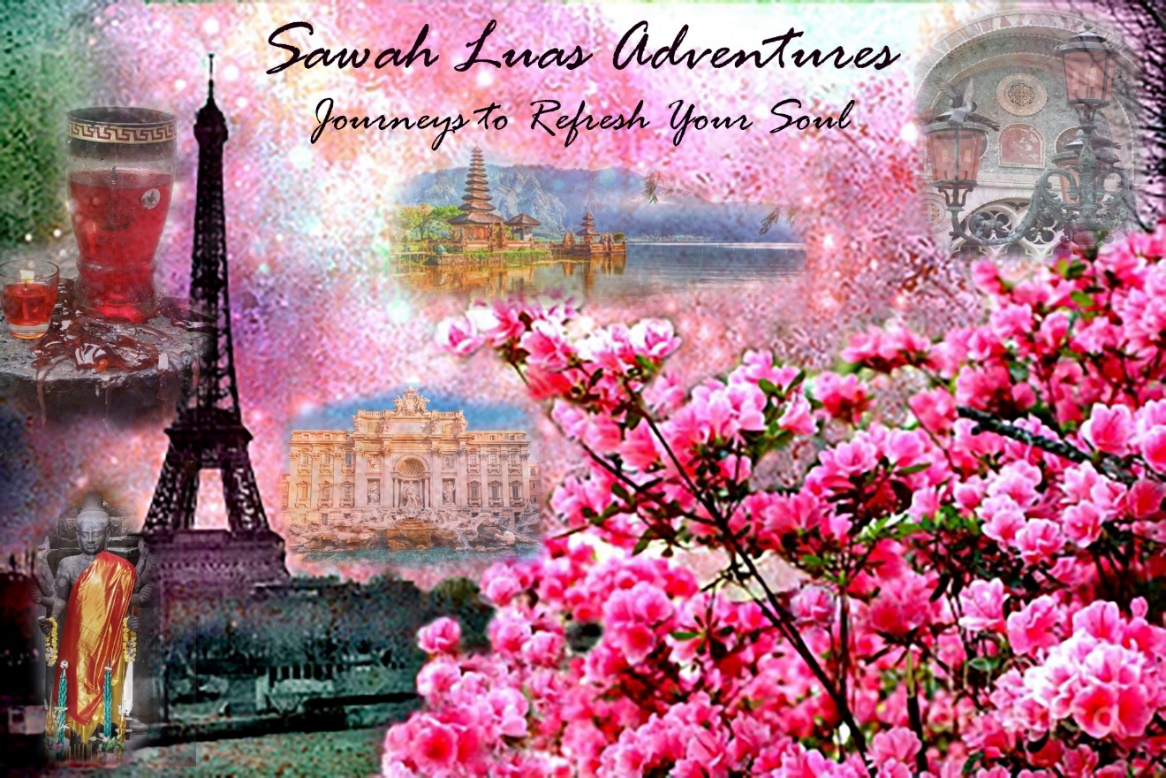 The Retreat SpecialistsTop 10 Ways To Make Your Retreat A Success1.	You must have a great and enticing retreat name that reflects what you are offering.2.	A tangible promise of what the participants will come home with.3.	A fabulous welcome pack.4.	A flexible payment plan.5.	A checklist for participants of what to bring with them.6.	A balanced and fulfilling itinerary.7.	Adequate business insurance to cover retreats.8.	Local contacts at your destination.9.	Magical and special life changing experiences.10.	A passion to change others’ lives.Liesel Albrecht – The Retreat Specialist – sawahluas@outlook.com – 0488 444 162